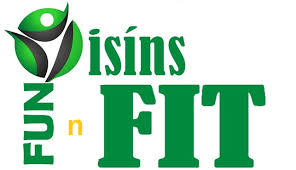 Glenariffe Oisin CLG Fun n' Fit - Talks on WellbeingAs part of the club’s health and well being initiative, the following talks have been arranged to take place in St Patrick’s Primary School, Waterfoot. The talks for children age 12 - 16 years will require parental/guardian permission (See panel below).Practical Assistance & Support 			16th March - 7.30pmSVP - Archie Kinney & Maria FyffeDementia Awareness 				23rd March - 7.30pmAlzheimer’s Society - Valerie Cuthrie Cross Community - 12- 16 year olds 		30th March - 7.30pmCorrymeela(Parental consent required)Wellbeing of Older People				   6th April - 7.30pmNIAMH - Alex McKeownAlcohol awareness - 12- 16 year olds 		10th April - 7.30pmNHSCT - Sandra Ramsey(Parental consent required)Please complete and take to eventI give permission for................................................................(name of child) to attend the ..........................................................................................................(name of event(s).Signed...........................................                                                           Date.....................................